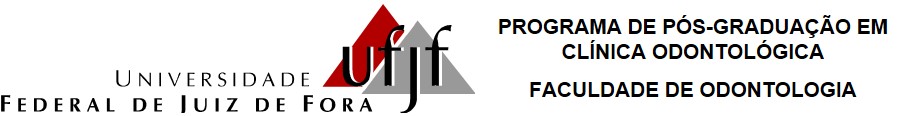 Tel. (32) 2102-3881   e-mail: ppg.odontologia@ufjf.edu.brINFORMAÇÕES DOS MEMBROS DA BANCA EXAMINADORAAnexar uma cópia do diploma de Doutorado.Aluno: Título Da Dissertação: Data:                                                                   Horário da defesa: Prof.(a) Dr.(a):Instituição que trabalha:Telefone:                                                Celular:Endereço Residencial: Bairro:                      CEP:                      Cidade:                                  Estado:e-mail:RG/Órgão emissor:                                                           CPF:Nome da mãe:                                                   Data de nascimento:Banco:                                          Agência:                       Local: Conta Corrente:PIS/PASEP ou INSS:Graduação: Instituição:                                                                         Ano:Doutorado:  Instituição:                                                                         Ano:                    Área de Conhecimento (Tabela CNPq):